Приложение 6.Рекламно-техническое описание произведения наукив формате монографии«Маркетинг взаимоотношений: теория и методология: / С.П.  Азарова, С.Л.  Балова, Н.Ю.Вяткина [и др.]; под. ред. Фирсовой И.А., Крайневой Р.К. — М.: Прометей, 2023. — 366разработано в рамках служебного задания на 2022-2023 учебный год для учебно-методического обеспечения учебных дисциплин «Управление маркетингом», «Стратегический маркетинг» для магистров по направлению «Менеджмент», магистерская программа «Финансовый маркетинг»Сведения об авторах:Редакторы:Авторский коллектив:Информация о монографии и научно-методическом (научном) заделе.Представленная монография раскрывает особенности и тенденции развития маркетинга взаимоотношений как в научном, так и в практическом плане. Монография состоит из двух разделов. В первой главе «Теория и методология маркетинга взаимоотношений» раскрыты: история развитии маркетинга взаимоотношений, теоретическо-методологические основы маркетинга взаимоотношений. Раскрыты вопросы создания теоретической платформы маркетинга взаимоотношений, подходы и концепции, механизмы и принципы формирования взаимоотношений организации с потребителем. Проанализированы современные взгляды на теорию ответственности потребления при реализации социальных программ и его содержание, а также программы лояльности потребителя. Вторая глава «Практика маркетинга взаимоотношений» обобщает вопросы организации маркетинга взаимоотношений в отраслях и сферах деятельности. Обобщен опыт исследований самосохранительного поведения потребителя, предложена информационно-коммуникационная модель мотивации потребителя к повышению качества услуг, предложены программы системной поддержки молодежи. Текст отличается достоверностью, конкретностью, обоснованностью, последовательностью, системностью, точностью, связностью изложенияСтепень готовности к изданию и применению в образовательном процесс.Монография издана в издательстве «Прометей», проиндексирована в РИНЦ и передана в библиотеку Финуниверситета.Выходные данные:Маркетинг взаимоотношений: теория и  методология: Монография  / С.П.  Азарова, С.Л.  Балова, Н.Ю.Вяткина [и др.]; под. ред. Фирсовой И.А., Крайневой Р.К. — М.: Прометей, 2023. — 366 с. ISBN 978-5-00172-501-5Новизна монографии, отличие от аналогов.Существенным отличием монографии от существующих комплексных научных работ в сфере маркетинга является учет глобального тренда в развитии маркетинга взаимоотношений, который проявляется на рынке услуг наиболее остро и направлен на потребителя. Отличием, выделяющим издание на фоне других монографий схожей тематики, является значительное внимание, уделенное авторами продвижению услуг в различных отраслях и сферах деятельности, в том числе на уровне общества в целом. Представлено авторское научное осмысление феномена маркетинга взаимоотношений в обществе, сформулированы принципы, механизмы, концептуальные основы и особенности маркетинга взаимоотношений. Технологические преимущества.В монографии представлены разнообразные подходы и программы мотивации потребителя и предложены программы поддержи молодежи и общества.Экономические преимущества. Представленные в монографии исследования затягивают отраслевую специфику маркетинговых технологи на таких разнообразных рынках.  Авторские подходы в области разработки практик и программ в области маркетинга взаимоотношений с учётом широкой цифровизации указанных рынков могут послужить основой для создания РИД и их последующей коммерциализации на базе научно-исследовательских подразделений   ФГОБУ ВПО "Финансовый университет при Правительстве Российской Федерации".  Область возможного использования. Данная монография может использоваться для подготовки студентов высших учебных заведений (бакалавров, магистров, аспирантов), обучающихся по направлениям «Экономика и управление на предприятии (по отраслям)», «Менеджмент», «Маркетинг».  Обучающийся сможет эффективно использовать работу для самостоятельной подготовки.Сопутствующие полезные эффекты.Учреждения высшего и среднего образования зачастую испытывают необходимость в маркетинговых инструментах, которые позволят осуществлять эффективное продвижение широко перечня оказываемых услуг – образовательных, спортивно-оздоровительных, финансовых и др. Таким образом, научные исследования, представленные в монографии, могут использоваться для разработки маркетинговой стратегии организаций, работающих и в сфере образования, например, в вузах.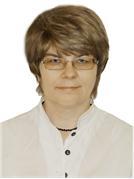 Фирсова Ирина Анатольевна Профессор департамента логистики и маркетинга Доктор экономических наук, доцентАдрес: 129164, г. Москва, ул. Кабальчича, д. 1, каб. 1001.Тел.: +7 (926) 723-06-71Эл. адрес: ifirsova@fa.ru 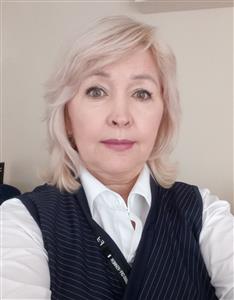 крайнева Раиса КанафиевнаДоцент  департамента логистики и маркетинга, Кандидат экономических наук, доцентАдрес: 129164, г. Москва, ул. Кабальчича, д. 1, каб. 1001.Тел.: +7 (927) 217-92-41Эл. адрес: rkkrajneva@fa.ru 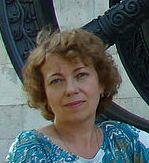 Азарова Светлана Петровна Доцент  департамента логистики и маркетинга, Факультета экономики и бизнеса Финансового университета. Кандидат экономических наук, доцентАдрес: 129164, г. Москва, ул. Кабальчича, д. 1, каб. 1001.Тел.: +7 (926) 925-73-85Эл. адрес: sazarova@fa.ru 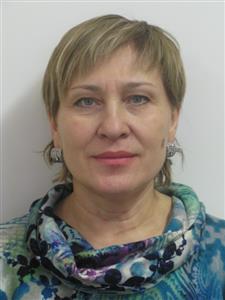 Балова Сюзана Лядиновна Доцент  департамента логистики и маркетинга, Факультета экономики и бизнеса Финансового университета.Кандидат экономических наук, доцентАдрес: 129164, г. Москва, ул. Кабальчича, д. 1, каб. 1001.Тел.: +7 (903) 501-06-74Эл. адрес: slbalova@fa.ru Вяткина надежда ЮрьевнаМладший научный сотрудник НИСП Факультета высшей школы управления Финансового университета.Тел.: Эл. адрес: tsetse@inbox.ru 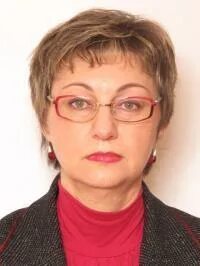 КАрпова Светлана ВАсильевнаПрофессор Департамента логистики и маркетингаФакультета экономики и бизнеса Финансового университета.Доктор экономических наук, профессор Адрес: 129164, г. Москва, ул. Кабальчича, д. 1, каб. 1001.Тел.: +7 (917) 5125473Эл. адрес: svkarpova@fa.ru 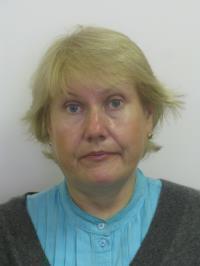 СОЛДАТОВА НАТАЛЬЯ ФЕДОРОВНАДоцент Департамента логистики и маркетингаФакультета экономики и бизнеса Финансового университета.Кандидат экономических наук, доцентАдрес: 129164, г. Москва, ул. Кабальчича, д. 1, каб. 1001.Тел.: +7 (985) 6919731Эл. адрес: nfsoldatova@fa.ru 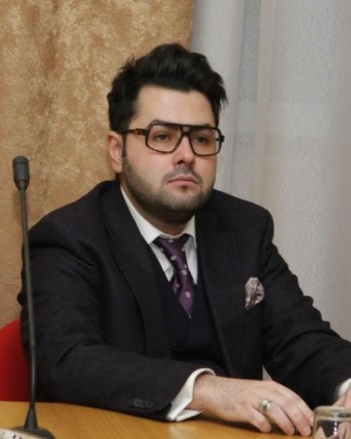 Рожков Илья ВячеславовичДоцент  департамента логистики и маркетинга, в.н.с. экспериментальной лаборатории "Нейротехнологии в управлении" Факультета экономики и бизнеса Кандидат экономических наук, доцентАдрес: 127083, г. Москва, ул. Верхняя Масловка, д. 15, каб. 207Тел.: +7 (903) 725-15-73Эл. адрес: irojkov@fa.ru Устинова Ольга ЕвгеньевнаДоцент департамента менеджмента и инновацийФакультета Высшей школы управления Финансового университета.  Кандидат экономических наук, доцентАдрес: 129164, г. Москва, ул. Масловка д.15, каб. Тел.: Эл. адрес: oeustinova@fa.ru